NASSAU COUNTY SHERIFF’s OFFICEA Dual Accredited Florida Law Enforcement Agencys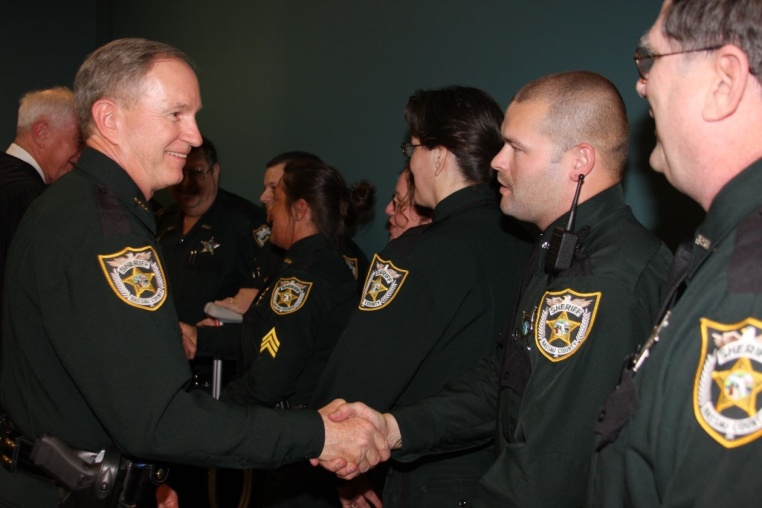 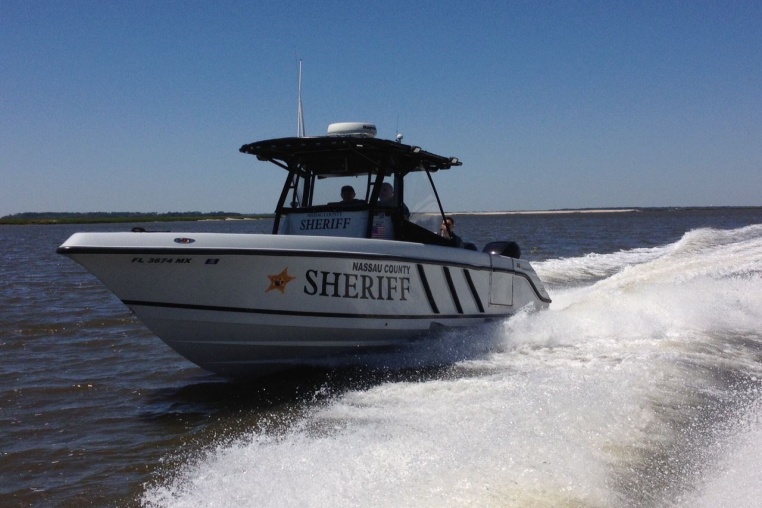 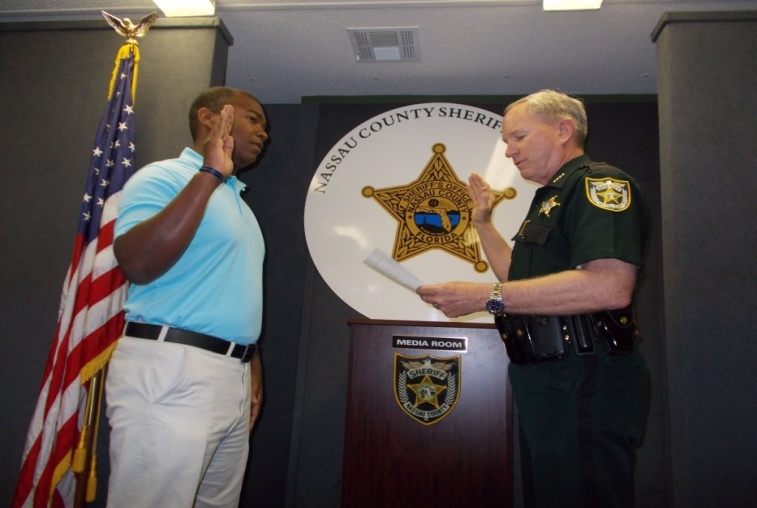 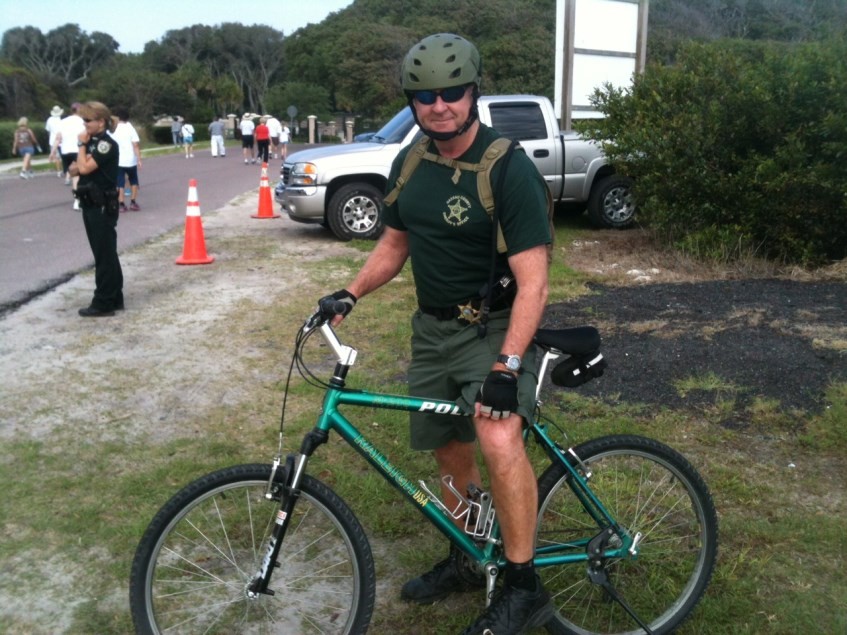 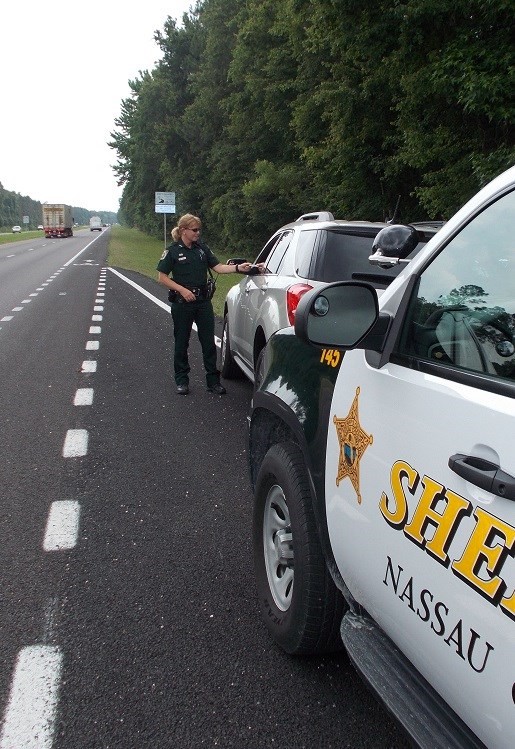 Interested in a Career in Law Enforcement?Contact the Nassau County Sheriff’s Human Resource Office today!